Приложениек приказу МОБУ СОШ №3 с. Красноусольский№ 65 от «29 » сентября 2021г.План мероприятий («дорожная карта»), направленных на формирование и оценку функциональной грамотности обучающихся МОБУ СОШ №3 с.Красноусолський МР Гафурийский район  Республики Башкортостан на 2021-2022 учебный год                         Цель: Внедрение механизмов, обеспечивающих развитие практик формирования функциональной грамотностидля достижения новых образовательных результатовЗадачи: Сформировать единое понимание приоритетности и способов формирования функциональной грамотности у всех участников образовательного процесса (ученик, учитель, родитель).Организовать методическое сопровождение развития практик, направленных на    формирование функциональной грамотности обучающихся.Провести анализ и корректировку образовательных программ,   структуры урока, видов заданий, направленных на формирование функциональной грамотности обучающихся. Обеспечить открытость и доступность информации о реализации всех этапов дорожной карты№Наименование мероприятияНаименование мероприятияСрок реализацииОтветственный исполнитель11Разработка и утверждение плана мероприятий (дорожной карты) по формированию и развитию функциональной грамотности обучающихся и исключению рисков ученической не успешности до 30.09.2021Рафиков А.А. координатор ОО22Разработка графика ОО по формированию функциональной грамотности 1 раз за четвертьАдминистрация ОО33Внесение дополнений в ООП ООО образовательных организаций, рабочие программы педагогов, программы по внеурочной деятельности основанных на компетентностномподходе, интеграции и межпредметных связях,способствующих развитию функциональной грамотностидо 28.08.2022Заместители директоров, руководители ШМО, учителя-предметникиОценка функциональной грамотностиОценка функциональной грамотностиОценка функциональной грамотностиОценка функциональной грамотностиОценка функциональной грамотности1Формирование	базы	данных	обучающихся	5-9классов 2021-2022 учебного годаФормирование	базы	данных	обучающихся	5-9классов 2021-2022 учебного года01.10.2021Администрация ОО2Формирование       базы        данных        учителей,участвующих в формировании функциональной грамотности обучающихся 5-9 классов 2021-2022 учебного годаФормирование       базы        данных        учителей,участвующих в формировании функциональной грамотности обучающихся 5-9 классов 2021-2022 учебного года01.10.2021Администрация ОО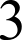 Утверждение дополнений в ООП ООО, рабочих программ педагогов, программ по внеурочной деятельности основанных на компетентностном ООП ООО (в части включения заданий на оценку      функциональной грамотности)Утверждение дополнений в ООП ООО, рабочих программ педагогов, программ по внеурочной деятельности основанных на компетентностном ООП ООО (в части включения заданий на оценку      функциональной грамотности)Август 20224Участие в  муниципальном мониторинге функциональной грамотности по направлениям:«Математическая грамотность» «Читательская грамотность» «Естественнонаучная грамотность»«Финансовая грамотность»«Глобальные компетенции»«Креативное мышление»Участие в  муниципальном мониторинге функциональной грамотности по направлениям:«Математическая грамотность» «Читательская грамотность» «Естественнонаучная грамотность»«Финансовая грамотность»«Глобальные компетенции»«Креативное мышление»По плану РООМетодисты ММС МКУ «Отдел образования, ОО5Анализ результатов мониторинга по оценке уровня сформированности разных видов компетенций в рамках функциональной грамотности Анализ результатов мониторинга по оценке уровня сформированности разных видов компетенций в рамках функциональной грамотности по завершению мониторингаМетодисты ММС МКУ «Отдел образования, ОО, учителя-предметники6Доведение адресных рекомендаций  по анализу результатов мониторинга  оценки уровня сформированности разных видов компетенций в рамках функциональной грамотностиДоведение адресных рекомендаций  по анализу результатов мониторинга  оценки уровня сформированности разных видов компетенций в рамках функциональной грамотности по завершению анализаКоординатор ОО, руководители ШМО7Принятие управленческих решений по результатам проведенного анализа результатов мониторинга по оценке уровня сформированности разных видов компетенций в рамках функциональной грамотностиПринятие управленческих решений по результатам проведенного анализа результатов мониторинга по оценке уровня сформированности разных видов компетенций в рамках функциональной грамотности Май 2022 гДиректор школы, администрация ОООрганизация работы по внедрению в учебный процесс банка заданий для                                                              оценки функциональной грамотностиОрганизация работы по внедрению в учебный процесс банка заданий для                                                              оценки функциональной грамотностиОрганизация работы по внедрению в учебный процесс банка заданий для                                                              оценки функциональной грамотностиОрганизация работы по внедрению в учебный процесс банка заданий для                                                              оценки функциональной грамотностиОрганизация работы по внедрению в учебный процесс банка заданий для                                                              оценки функциональной грамотности1Определение электронных образовательных платформ, для использования  Банка заданий функциональной грамотности в образовательном процессеОпределение электронных образовательных платформ, для использования  Банка заданий функциональной грамотности в образовательном процессеДо 1 ноября 2021 годаАдминистрация ОО2Регистрация в образовательной платформе «Российская электронная школа» обучающихся и педагогический состав образовательной организацииРегистрация в образовательной платформе «Российская электронная школа» обучающихся и педагогический состав образовательной организациидо 1 декабря 2021 годаКлассные руководители, учителя предметники3Обсуждение внедрения в образовательный процесс формирования функциональной грамотности на педагогическом совете школы, презентация материалов по тематике «функциональная грамотность» и «межпредметные связи», определение цели и задачОбсуждение внедрения в образовательный процесс формирования функциональной грамотности на педагогическом совете школы, презентация материалов по тематике «функциональная грамотность» и «межпредметные связи», определение цели и задачЯнварь 2022Педагогический совет школы Администрация ООКоординатор ОО4Участие на фасилитационной сессии (дистанционно) по вопросу обсуждения лучших практик применения Банка заданий в образовательном процессе, организованной  ГАУ ДПО ИРО РБ и отделом государственной политики в сфере общего образованияУчастие на фасилитационной сессии (дистанционно) по вопросу обсуждения лучших практик применения Банка заданий в образовательном процессе, организованной  ГАУ ДПО ИРО РБ и отделом государственной политики в сфере общего образованияДекабрь 2021 года —январь 2022 годаАдминистрация ОО   Координатор ОО5Организация участия во Всероссийских мероприятиях:-«День Финансиста»;-Всероссийский экономический диктант;-Всероссийская неделя финансовой грамотности;-Всероссийские онлайн-уроки по финансовой грамотности (осенняя сессия, весенняя сессия);Организация участия во Всероссийских мероприятиях:-«День Финансиста»;-Всероссийский экономический диктант;-Всероссийская неделя финансовой грамотности;-Всероссийские онлайн-уроки по финансовой грамотности (осенняя сессия, весенняя сессия);По графикуКоординатор ОО, классные руководителиОрганизация методического сопровождения по вопросу формирования и оценки функциональной грамотностиОрганизация методического сопровождения по вопросу формирования и оценки функциональной грамотностиОрганизация методического сопровождения по вопросу формирования и оценки функциональной грамотностиОрганизация методического сопровождения по вопросу формирования и оценки функциональной грамотностиОрганизация методического сопровождения по вопросу формирования и оценки функциональной грамотности1Создание информационного   ресурса   на   сайтеМОБУ СОШ №3 с.Красноусольский для организации методической поддержки учителей и образовательных организацийСоздание информационного   ресурса   на   сайтеМОБУ СОШ №3 с.Красноусольский для организации методической поддержки учителей и образовательных организацийДо 15 января 2022Ответственный за формирование сайта2Организация     методического      сопровожденияШМО: проведение совещаний, практикумов, мастер-классов, методических заседанийОрганизация     методического      сопровожденияШМО: проведение совещаний, практикумов, мастер-классов, методических заседанийпостоянноКоординатор ОО, руководители ШМО3Взаимодействие с  районными методическими объединениями по вопросам методического сопровождения, в том числе актуализация планов их работыВзаимодействие с  районными методическими объединениями по вопросам методического сопровождения, в том числе актуализация планов их работыпостоянноМетодисты ММС МКУ «Отдел образования, учителя-предметники4Участие на мероприятиях (вебинары, круглые столы, конференциях) организованными ГАУ ДПО ИРО РБ, МКУ «Отдел образования» АМР Гафурийский район РБ, Министерства образования и науки РБ и др. по вопросам организации формирования и внедрения функциональной грамотности в образовательный процессУчастие на мероприятиях (вебинары, круглые столы, конференциях) организованными ГАУ ДПО ИРО РБ, МКУ «Отдел образования» АМР Гафурийский район РБ, Министерства образования и науки РБ и др. по вопросам организации формирования и внедрения функциональной грамотности в образовательный процесспостоянноКоординатор ОО, руководители ШМО, учителя-предметникиОрганизация повышения квалификации педагогических работников по вопросам функциональной грамотностиОрганизация повышения квалификации педагогических работников по вопросам функциональной грамотностиОрганизация повышения квалификации педагогических работников по вопросам функциональной грамотностиОрганизация повышения квалификации педагогических работников по вопросам функциональной грамотностиОрганизация повышения квалификации педагогических работников по вопросам функциональной грамотности1Участие на 	повышении	квалификациипедагогических	работников	ГАУ ДПО ИРО РБ по направлениям функциональной грамотности:Финансовая грамотность Математическая грамотность Глобальные компетенцииУчастие на 	повышении	квалификациипедагогических	работников	ГАУ ДПО ИРО РБ по направлениям функциональной грамотности:Финансовая грамотность Математическая грамотность Глобальные компетенциипостоянноУчителя-предметники2Участие на 	повышении	квалификациипедагогических	работников	ГАУ ДПО ИРО РБ по направлениям  функциональной грамотности:Читательская грамотность Естественнонаучная грамотность        Креативное мышлениеУчастие на 	повышении	квалификациипедагогических	работников	ГАУ ДПО ИРО РБ по направлениям  функциональной грамотности:Читательская грамотность Естественнонаучная грамотность        Креативное мышлениепостоянноУчителя -предметникиОрганизация информационно-просветительской работы с родителями, представителями СМИ, общественностьюпо вопросам функциональной грамотностиОрганизация информационно-просветительской работы с родителями, представителями СМИ, общественностьюпо вопросам функциональной грамотностиОрганизация информационно-просветительской работы с родителями, представителями СМИ, общественностьюпо вопросам функциональной грамотностиОрганизация информационно-просветительской работы с родителями, представителями СМИ, общественностьюпо вопросам функциональной грамотностиОрганизация информационно-просветительской работы с родителями, представителями СМИ, общественностьюпо вопросам функциональной грамотности1Размещение на официальном сайте МОБУ СОШ №3 с.Красноусолський баннеров со ссылками на банк заданий по оценке функциональной грамотностиРазмещение на официальном сайте МОБУ СОШ №3 с.Красноусолський баннеров со ссылками на банк заданий по оценке функциональной грамотностиПо необходимостиОтветственный за формирование сайта2Размещение    на     официальном     сайте     и     вофициальных аккаунтах в социальных сетях  МОБУ СОШ №3 с.Красноусолський информации по формированию и оценке функциональной грамотностиРазмещение    на     официальном     сайте     и     вофициальных аккаунтах в социальных сетях  МОБУ СОШ №3 с.Красноусолський информации по формированию и оценке функциональной грамотностиПОСТОЯННООтветственный за формирование сайта